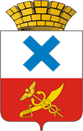 Администрация Городского округа «город Ирбит»Свердловской области ПОСТАНОВЛЕНИЕот 21 февраля 2023 года № 216-ПА г. ИрбитО назначении ответственных лиц за координацию деятельности органов местного самоуправления в области профилактики терроризма, минимизации и (или) ликвидации последствий его проявлений на территории Городского округа «город Ирбит» Свердловской областиВ соответствии с Федеральным законом от 6 марта 2006 года № 35-ФЗ «О противодействии терроризму», подпунктом 1 пункта 2 распоряжения Губернатора Свердловской области от 20.01.2023 № 12-РГ «О реализации решений антитеррористической комиссии в Свердловской области», в целях обеспечения координации деятельности органов местного самоуправления в области профилактики терроризма, минимизации и (или) ликвидации последствий его проявлений на территории Городского округа «город Ирбит» Свердловской области, руководствуясь статьей 30 Устава Городского округа «город Ирбит» Свердловской области, администрация Городского округа «город Ирбит» Свердловской областиПОСТАНОВЛЯЕТ:1.  Назначить ответственных лиц за координацию деятельности органов местного самоуправления в области профилактики терроризма, минимизации и (или) ликвидации последствий его проявлений, на территории Городского округа «город Ирбит» Свердловской области:1) Дерябина Ирина Анатольевна - исполняющий обязанности первого заместителя главы Городского округа «город Ирбит» Свердловской области;2) Коробейникова Наталья Витальевна - начальник Управления культуры, физической культуры и спорта Городского округа «город Ирбит» Свердловской области (по согласованию); 3) Старкова Татьяна Ивановна - начальник Управления образованием Городского округа «город Ирбит» Свердловской области (по согласованию);4) Томшин Павел Николаевич – председатель Думы Городского округа «город Ирбит» Свердловской области (по согласованию);5) Хаустова Светлана Сергеевна – председатель контрольно-счетной палаты Городского округа «город Ирбит» Свердловской области (по согласованию).2. Признать утратившим силу постановление администрации Муниципального образования город Ирбит от 14.08.2018 № 1376-ПА «О назначении ответственного лица за координацию деятельности в области профилактики терроризма, минимизации и (или) ликвидации последствий его проявлений на территории Муниципального образования город Ирбит».3. Контроль за исполнением настоящего постановления оставляю собой.4. Отделу организационной работы и документообеспечения администрации Городского округа «город Ирбит» Свердловской области разместить настоящее постановление на официальном сайте администрации Городского округа «город Ирбит» Свердловской области (www.moirbit.ru). Глава Городского округа «город Ирбит» Свердловской области                                                                    Н.В. Юдин